САРАТОВСКАЯ ГОРОДСКАЯ ДУМАРЕШЕНИЕ30 июня 2023 года № 36-380г. СаратовО внесении изменения в решение Саратовской городской Думы от 27 августа 2021 года № 92-760 «Об утверждении Положения о муниципальном жилищном контроле на территории муниципального образования «Город Саратов»В соответствии со статьей 24 Устава муниципального образования «Город Саратов»Саратовская городская ДумаРЕШИЛА:1. Внести в Приложение к решению Саратовской городской Думы
от 27 августа 2021 года № 92-760 «Об утверждении Положения
о муниципальном жилищном контроле на территории муниципального образования «Город Саратов» изменение, дополнив пункт 1.7 Раздела 1 подпунктом «м» следующего содержания: «м) требований к безопасной эксплуатации и техническому обслуживанию внутридомового и (или) внутриквартирного газового оборудования, а также требований к содержанию относящихся к общему имуществу в многоквартирном доме вентиляционных и дымовых каналов.».2. Настоящее решение вступает в силу со дня его официального опубликования, но не ранее 1 сентября 2023 года.ПредседательСаратовской городской Думы                                               С.А. ОвсянниковГлава муниципальногообразования «Город Саратов»                                              Л.М. Мокроусова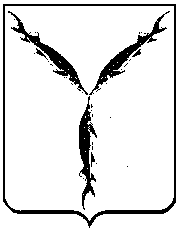 